Ausschreibung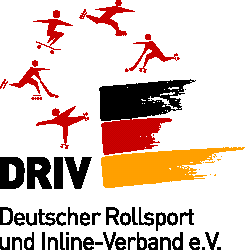 Deutsche MeisterschaftenMixed-StaffelInline-Speed-Skating 20__am Samstag, den __.__.20__ auf der _____________________In der folgenden Ausschreibung wird der Einfachheit halber und wegen der besseren Lesbarkeit auf die Nennung beider Geschlechter verzichtet und nur die männliche Form benutzt, es sind jedoch stets beide Geschlechter gemeint.Veranstalter Deutscher Rollsport und Inline-Verband (DRIV), Geschäftsstelle Müsinger Str. 2, 72535 HeroldstadtOrganisation und AusrichterLRV _________ Fachsparte Inline-Fitness und – Speedskating zusammen mit dem sportlichen Ausrichter ____________WettkampfgerichtOberschiedsrichter _____________________Rennleiter ____________________________Teilnahmeberechtigung (DM Mixed-Staffel): Sportler und Sportlinnen ab der Altersklasse Kadetten , die im Besitz einer gültigen Lizenz des DRIV sind. Teamzusammensetzung bei der Mixed-Staffel:Es starten bei den Kadetten, Junioren, Aktiven und Masters nur Mixed-Teams. Die Teams bestehen aus 2 weiblichen und zwei männlichen Startern.Die Teams können in 3 Wertungsgruppen gebildet werden:Kadetten, Junioren (alle Teammitglieder müssen zu den Altersklassen Kadetten, Junioren B und A gehören)Aktive (alle Altersklassen zugelassen)Masters (alle Teammitglieder müssen zum Jahrgang AK 40 und älter gehören, Masters der AK 30/35 können entscheiden, ob sie in der Mastersklasse starten. Die Startklasse für alle Wettbewerbe wird verbindlich mit der Anmeldung festgelegt und kann nachträglich nicht geändert werden)Die Anmeldung muss entsprechend vorgenommen werden. Die Zuordnung zur Wertungsgruppe ist bindend und kann nach Anmeldeschluss nur krankheitsbedingt und nur nach Vorlage eines ärztlichen Attests mit schriftlichem Antrag beim DRIV-Oberschiedsrichter bzw. DRIV-Rennleiter geändert werden.In jeder Wertungsgruppe müssen mindestens 3 Teams an den Start gehen. Bei weniger als 3 Teams (besonders bei Kadetten/Junioren und Masters) wird diese Wertungsgruppe der Aktivengruppe zugeordnet. StartberechtigungStartberechtigt sind Vereinsteams, d. h. es müssen alle Teammitglieder im selben Verein Mitglied sein. Weiterhin muss die Sportlerlizenz auf diesen Verein ausgestellt sein. Ausschlaggebend ist der Eintrag in der DRIV-Datenbank zum Zeitpunkt des Datums für den Meldeschluss.Ebenfalls sind Landesrollsportverbandsteams zugelassen, d. h. es müssen alle Teammitglieder Mitglied in einem Verein desselben Landesrollsportverbandes sein. Ausschlaggebend ist der Eintrag in der DRIV-Datenbank zum Zeitpunkt des Datums für den Meldeschluss.TeamkleidungDie Teammitglieder müssen alle in einem einheitlichen Vereinstrikot an den Start gehen. Innerhalb eines Teams sind keine unterschiedlichen Trikots zugelassen. Starten mehrere Teams in der gleichen Starterklasse können die weiteren Teams eines Vereins andere Trikots anziehen, die aber unbedingt einheitlich sein müssen. Sollte ein Verein keine Vereinskleidung haben, ist eine Ausnahmegenehmigung schriftlich, mit Begründung, bis zum __. __ 20__ beim Oberschiedsrichter zu beantragen.Die Landesrollsportverbandsteams müssen ebenfalls in einem einheitlichen Trikot an den Start gehen. Ansonsten gelten die Bestimmungen analog zu den Vereinen.Rennablauf und Wertung:Mixed-StaffelDie Rundenlänge beträgt 200 m und ist 16 mal zu befahren (= 3200 m).Die Landesrollsportverbandsteams werden wie ein Verein behandelt, es gibt keine eigene Wertung.Es gibt folgende Wertungen:Kadetten/JuniorenAktiveMastersDie Deutschen Meisterschaften in der Mixed-Staffel werden nicht für den goldenen Inliner gewertet.Rennmodus:Sind mehr als 6 Teams je Wertungsgruppe am Start werden zwei Halbfinale und ein Finale durchgeführt. Die ersten drei Teams jedes Vorlaufes qualifizieren sich für das Finale.Die einzelnen Durchgänge werden getrennt nach den Wertungsgruppen (Kadetten/Junioren, Aktive, Senioren, Mixed) vorgenommen.WettkampfstätteAuszeichnungen und Titelvergabe:Das erstplatzierte Team  ist Deutscher Meister in der Mixed-Staffel der jeweiligen Wertungsgruppe. Alle Teammitglieder erhalten eine Medaille und eine Urkunde.ReglementEs gilt die Wettkampfordnung für Inline-Speedskating des DRIV in der zur Zeit gültigen Fassung sowie die Durchführungsbestimmungen für Deutsche Meisterschaften.Sie stehen zum Download auf den Seiten www.driv-speedskating.de bereit und liegen während des Wettkampfes am Wettkampfbüro aus.Für alle Rennen besteht absolute Helmpflicht! Der Veranstalter behält sich vor, Läufer ohne Helm aus dem Rennen zu nehmen und zu disqualifizieren. Weitere Schutzkleidung wird empfohlen.ProtesteProteste gegen Entscheidungen des Wettkampfgerichtes können bis 15 Min. nach offizieller Bekanntgabe der Entscheidung gegen Hinterlegung einer Gebühr von 50 Euro beim Oberschiedsrichter schriftlich (Protestformular ist beim Oberschiedsrichter erhältlich) mit Begründung eingereicht werden. Über Proteste entscheiden der Oberschiedsrichter sowie die beteiligten Schiedsrichter mit einfacher Mehrheit. Wird der Protest abgelehnt, fällt die Gebühr an den DRIV. Das Ergebnis muss schriftlich mitgeteilt werden.HaftungsausschlussEine Haftung für Sach- und Vermögensschäden ist ausgeschlossen. Von diesem Haftungsausschluss ausgenommen ist eine Haftung auf Grund grober Fahrlässigkeit und Vorsatz sowie für Personenschäden (Schäden am Leben, Körper oder Gesundheit einer Person). Die vorstehenden Haftungsbeschränkungen erstrecken sich auch auf die persönliche Schadenersatzhaftung der Angestellten, Vertreter, Erfüllungsgehilfen und Dritter, derer sich der Organisator im Zusammenhang mit der Durchführung der Veranstaltung bedient bzw. mit denen er zu diesem Zweck vertraglich gebunden ist.AnmeldungFolgende Angaben werden abgefragt:- Teambezeichnung, Vereinsname- Name, Vorname, Geburtsjahr und Lizenznummern der TeammitgliederMeldegebühren: Bei Anmeldung bis zum __.__.20__ = pro Staffel 20,00 EuroBei Anmeldung bis zum __.__.20__ = pro Staffel 30,00 EuroDie Meldegebühren werden abgebucht bzw. müssen zum Zeitpunkt der Meldung auf folgendes Konto überwiesen werden:Kontoinhaber: 	Kontonummer: 	Bankleitzahl: 	Verwendungszweck: Name des Vereins / Landesverbandes und Datum der MeldungAnmeldeschluss:Meldeschluss ist der __.__.20__ - 24:00 Uhr.Eine Nachmeldung ist nicht möglich.Mit der Anmeldung erklärt der Teilnehmer/die Teilnehmerin, dass er für den Lauf ausreichend trainiert hat und körperlich gesund ist und dass er der absoluten Helmpflicht nachkommen werde. Er erklärt sich weiterhin damit einverstanden, dass die in der Anmeldung genannten Daten, die während der Veranstaltung entstandenen Fotos, Filmaufnahmen und Interviews in Rundfunk, Fernsehen, Werbung, Büchern, fotomechanischen Vervielfältigungen uneingeschränkt und ohne Vergütungsanspruch verwertet werden dürfen. Der Teilnehmer/die Teilnehmerin versichert, dass sein/ihr genanntes Geburtsdatum der Wahrheit entspricht und dass er/sie seine/ihre Startnummer nicht an eine andere Person weitergibt.WettkampfbeginnSamstag,	__.__.20__ um 11.00 UhrTrainingszeitFreitag,	__.__.20__ von 16:00 – 19:00 UhrSamstag,	__.__.20__ von 09:00 – 10:30 UhrStartnummernausgabeSamstag,	__.__.20__ von 08:30 – 10:00 UhrStartnummernDie Startnummern sind unverändert auf dem Rücken und auf dem linken Oberschenkel zu befestigen und gelten auch für das Teamzeitfahren am Sonntag. Bitte befestigen Sie jede Startnummer mit 4 Sicherheitsnadeln. Eine schlecht angebrachte und nicht zu erkennende Startnummer kann dazu führen, dass keine Wertung erfolgt. Eine Veränderung der Startnummer, insbesondere das Abknicken der Sponsorenleiste, führt zur Disqualifikation.InformationenAktuelle Informationen werden kurzfristig auf der Homepage ___________ bekanntgegebenÄnderungen vorbehalten. __________, den __. __ 20__gez.	gez.		gez.Rainer Keppeler 	Henning Roos		NNVorsitzender der SK IFS im DRIV	stellv. VS der SK IFS im DRIV		Landesfachwart IFS	Rennleiter			Ausrichter